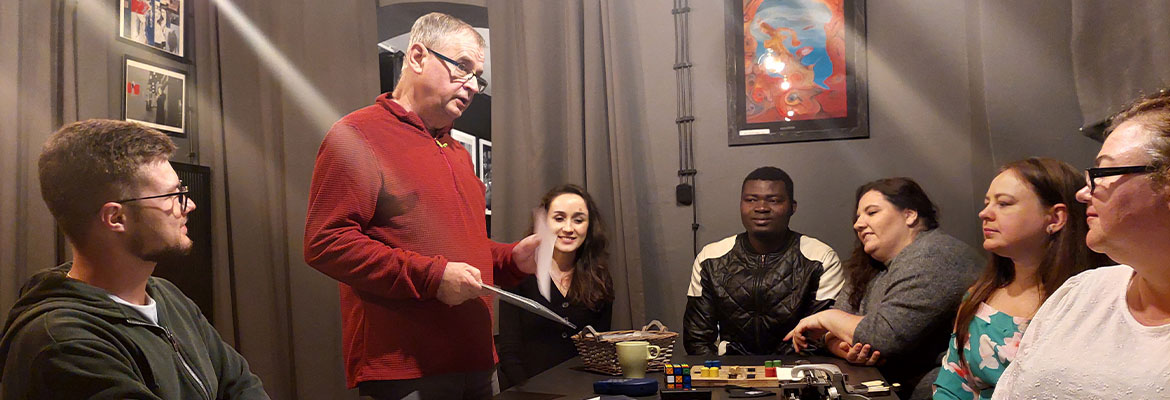 REPORTAŻ: Widzialni z niewidzialnej ulicyW najnowszym (marzec 2022) ,internetowym  wydaniu Magazynu Nasz Region , ukazał się artykuł opowiadający historię powstania „Niewidzialnej Ulicy –Wystawy w Ciemności” prowadzonej przez przedsiębiorstwo społeczne Centrum Kreatywnej Inspiracji sp. z o.o.Zapraszamy do lektury.Fot.z archiwum Centrum Kreatywnej Inspiracji Sp. z o.o .https://wrpo.wielkopolskie.pl/e-biuletyn/2022/1/reportaz-widzialni-z-niewidzialnej-ulicy.html